					Teesside and District Union of Golf Clubs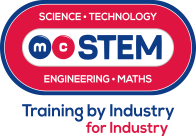 						      Results – Week  –   12  July 19thDivision 1					      Division 2					    Division 3League PositionsHomeAwayHomeAwayHomeAwayMiddlesbrough13B.Auckland11M.Municipal12Darlington12Catterick13Saltburn11Wynyard20Billingham4Teesside19B.Grange5Wilton16Woodham8Eaglescliffe19Castle Eden5Hunley14Richmond10B.CastleADinsdale SpaACleveland12Hartlepool12Free WeekSeaton CarewFree WeekIneosPosTeamPHAPtsPosTeamPHAPtsPosTeamPHAPts1B.Auckland12661841Teesside10641591Wilton10641652Eaglescliffe12661832Seaton Carew10551462Dinsdale Spa10551363Wynyard12661643Richmond11561333Ineos10551364Middlesbrough12751424Darlington10461224Saltburn10461125Billingham12661335B.Grange10551035Catterick11561076Cleveland12661256M.Municipal11561036Woodham10551047Castle Eden12661237Hunley1064987B.Castle954808Hartlepool126698